Областное государственное бюджетное учреждение дополнительного профессионального образования «Рязанский институт развития образования»Г. Н. ДевятоваИтоги мониторинга реализации комплексного учебного курса «Основы религиозных культур и светской этики» 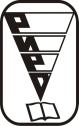 Рязань 2015Мониторинг введения в общеобразовательных организациях комплексного учебного курса «Основы религиозных культур и светской этики» проводится во всех субъектах Российской Федерации с августа 2012 года посредством Информационно-аналитической системы (ИАС), разработанной и запущенной по поручению Минобрнауки России. 
В концепции ИАС выделены две основные составляющие: сбор данных и их комплексная аналитическая обработка. Мониторинг проводится на федеральном, региональном, муниципальном уровнях и уровне образовательной организации с определенной периодичностью (по большинству показателей ежеквартально). Информационное и техническое сопровождение мониторинга осуществляется с использованием инструментов портала (http://orkce.org).По данным, полученным из 82 субъектов РФ на 1 ноября 2012 года, новый школьный предмет в 2012/2013 учебном году изучали 1 353 647 обучающихся 4-х классов. Для сравнения, в 2014/2015 учебном году 
в 83 субъектах РФ к изучению курса приступили 1 423 555 школьников. 
С учетом присоединения к Российской Федерации Крымского Федерального округа общее количество обучающихся в 4-х классах школ России выросло до 1 445 298 человек, что на 6,8 % больше, чем в 2012/2013 учебном году.Статистические данные по итогам мониторинга в Рязанской области обрабатываются сотрудниками Центра модернизации образования Рязанского института развития образования. По данным на 15 мая 2015 года, в мониторинге приняли участие 283 школы. Не участвовали в мониторинге 
6 школ, в связи с отсутствием учащихся 3-х классов. Планируемое количество обучающихся по ОРКСЭ в 2015/2016 году составляет 9863 учащихся. 
В Рязани это 73 школы и 4757 учащихся, В Рязанской области – 198 школ и 4863 учащихся соответственно. Кроме того, в 12 ОГБОУ численность учащихся, которые приступят к изучению ОРКСЭ, составляет 243 человека.Оценка эффективности курса ОРКСЭ проводится в соответствии с разработанными в Программе Мониторинга критериями оценки эффективности реализуемого курса ОРКСЭ в общеобразовательных организациях субъектов Российской Федерации. В настоящее время (по последним опубликованным результатам всероссийского мониторинга, проводимого в период с 1 сентября 
по 25 октября 2014 года) критерии оценки эффективности курса следующие:1. Подготовка педагогических кадров (учителей и методистов) 
к реализации комплексного учебного курса ОРКСЭ.Критерий определяет системность работы по обеспечению курса ОРКСЭ квалифицированными кадрами, прошедшими специальную подготовку и повышение квалификации на основе специально разработанных программ. Почти в каждом регионе (96%) меняется состав преподавателей ОРКСЭ ежегодно в разной степени. Это связано с тем, что подавляющее большинство учителей (от 70% до 90%) – это учителя начальных классов. Реже преподают ОРКСЭ учителя истории, мировой художественной культуры, литературы и русского языка, а также около 1% – педагоги дополнительного образования, географии, музыки и др. Часть новых учителей ОРКСЭ к началу учебного года не успевают обучиться на курсах повышения квалификации – от 5% до 10%. В некоторых регионах (20%) допускаются до преподавания ОРКСЭ в школах привлеченные специалисты – представители религиозных конфессий с педагогическим образованием и деятели культуры, прошедшие курсовую подготовку, т. к. органы управления образованием или руководство образовательной организации считают целесообразным привлечение специалистов к преподаванию этого предмета. В отдельных случаях это происходит потому, что образовательная организация не может обеспечить должный уровень преподавания предмета. Существует положительный опыт в субъектах РФ для повышения эффективности реализации курса ОРКСЭ. Предпринимаются следующие меры: методическое сопровождение профессионального развития учителей курса через деятельность муниципальных методических объединений, проведение мастер-классов, открытых уроков, участие в муниципальных, зональных и краевых Рождественских образовательных чтениях, участие в зональных, краевых семинарах, научно-практических конференциях по соответствующей тематике; участие в вебинарах, интернет-конференциях; участие в Общероссийской олимпиаде школьников по Основам православной культуры для учащихся 5-11 классов, участие учащихся 4 классов в муниципальных научно-практических конференциях по теме курса ОРКСЭ. Проводятся муниципальные мероприятия по представлению эффективного опыта учителей ОРКСЭ. В Рязанской области по данным последнего мониторинга общая численность учителей, преподающих курс ОРКСЭ, составляет 530 человек. Из них подавляющее большинство – это учителя начальных классов (74,3%, 
т. е. 394 педагога), что отражает тенденцию всероссийского мониторинга. 
В Рязанской области курс ОРКСЭ преподают и другие категории работников образовательной организации: 13% – преподаватели истории и обществоведения, русского языка и литературы; примерно столько же учителей других предметов (МХК, музыки, химии и др.). Привлекаемых специалистов немного: преподаватели организаций высшего профессионального образования (4 чел.) и других образовательных организаций муниципалитета (1 чел.), работники дополнительного образования (5 чел.). К преподаванию будут привлекаться два представителя религиозных организаций (по модулю ОПК), имеющих соответствующее образование и стаж педагогической деятельности (0,4% от общего количества преподавателей курса ОРКСЭ). Большинство педагогов, привлеченных к преподаванию курса ОРКСЭ в Рязани и Рязанской области, имеют законченное высшее образование (81%) или педагогическое среднее специальное образование. Модули «Основы мировых религиозных культур» (16 школ) и «Основы исламской культуры» (3 школы) будут преподавать учителя, непосредственно работающие в образовательных организациях. В преподавании модулей «Основы православной культуры» (260 школ) и «Основы светской этики» 
(59 школ) задействованы и другие категории преподавателей (вузов, специалисты дополнительного образования, работники других общеобразовательных организаций муниципалитета), хотя их количество невелико (2,1% от общего числа преподавателей, реализующих курс ОРКСЭ по данным модулям).Количество работников, требующих в новом учебном году повторного повышения квалификации (прошедшие обучение до 2011 года), составляет 209 учителей, т. е. почти 40% от общего числа преподавателей ОРКСЭ.2. Механизмы выбора модуля комплексного курса по образовательной организации и по региону в целом. Критерий позволяет определить предпочтения по предлагаемым модулям на уровне образовательной организации, муниципалитета, субъекта РФ, федерального округа, определить возможные причины того или иного выбора.Изменения в выборе модулей комплексного учебного курса ОРКСЭ, изучаемых в 2014/2015 учебном году, по сравнению с предыдущими учебными годами, в большинстве регионов незначительны. На территории Российской Федерации обучающимися 4-х классов востребованы все шесть модулей комплексного курса ОРКСЭ. Однако эта выборка распределена неравномерно как по Федеральным округам, так и по приоритетам, отдаваемым определенному модулю.В целом по Российской Федерации преобладает выбор модуля «Основы светской этики» (44,62% от числа всех выборов по РФ), затем следуют модули «Основы православной культуры» (32,93%), «Основы мировых религиозных культур» (18,4%), что в совокупности составляет 95,95% из числа всех выборов модулей по стране. Для сравнения, в 2012 году модуль «Основы светской этики» выбрали 44,2% родителей школьников, модуль «Основы православной культуры» – 30,7%, «Основы мировых религиозных культур» – 20,8%. Выбор модуля «Основы исламской культуры» составляет 3,57%, «Основы буддийской культуры» – 0,4%, «Основы иудейской культуры» – 0,02%. Не изучают курс по состоянию здоровья 0,05% обучающихся.Наиболее востребован модуль «Основы православной культуры» в Центральном (49%) и Южном ФО (64%). Для сравнения, модуль «Основы светской этики» здесь составляет 36% и 25% соответственно. В некоторых субъектах РФ выбор модуля ОПК достигает достаточно высокого уровня (свыше 80%): Белгородская область – 84%, Воронежская область – 87%, Рязанская область – 87-88%, Тамбовская область и Краснодарский край – 
по 92%.Модуль «Основы светской этики» получил наибольшее предпочтение среди родителей обучающихся в таких Федеральных округах, как Дальневосточный (60%), Сибирский (55%) Северо-Западный (53%), Уральский (59%), Приволжский (50%). В Москве выбор модуля составляет 44%, Московской области – 52%, Ленинградской области и г. Санкт-Петербург – 43% и 41% соответственно.Модуль «Основы исламской культуры» наиболее востребован в Северо-Кавказском Федеральном округе (39%). Большинство родителей (87%) объясняют свой выбор культурно-историческими традициями семьи, 10% родителей при выборе учитывали пожелания самого ребенка. Из всех родителей, принимавших участие в анкетировании, только 1% указал, что на их выбор повлияли пожелания администрации школы и учителя. Результаты анкетирования, а также беседы с родителями обучающихся 4-х классов и 5-х классов показали, что немаловажным фактором, определяющим выбор модуля родителями, является то, какой модуль изучался в школе в предыдущем учебном году, какой опыт 
у школы в преподавании ОРКСЭ существует. Ситуация с выбором модулей в Рязанской области представлена в таблице 1.Таблица 1. Выбор учебных модулей курса ОРКСЭ.В 2015/2016 учебном году родители троих школьников (двое – в Рязани, 
и один в Касимове) выбрали модуль «Основы исламской культуры». 11 родителей учащихся 3-х классов не выбрали ни один из модулей, что свидетельствует о недостаточной разъяснительной работе, поскольку предмет ОРКСЭ является обязательным. Выбор происходит только в рамках предмета по одному из предлагаемых модулей.По данному критерию наш регион также отражает тенденцию всероссийского мониторинга. Изменения в выборе модулей комплексного учебного курса ОРКСЭ в 2015/2016 учебном году, по сравнению с предыдущими учебными годами, незначительны. Однако, как видно из представленной таблицы, по сравнению с двумя предыдущими годами, хотя и незначительно, но возрос показатель по модулю «Основы мировых религиозных культур».3. Наличие и состав учебно-методического и дидактического обеспечения реализации курса. В целом, все образовательные организации, по данным всероссийского мониторинга, обеспечены учебно-методическими комплексами по ОРКСЭ. 
В отдельных случаях учителя меняют УМК, по которым они работают. Во многих муниципальных территориях созданы сетевые сообщества участников апробации курса ОРКСЭ. Оформились творческие движения педагогов курса, использующих современные образовательные технологии. Разрабатываются проекты рабочих тетрадей по модулям. Созданы муниципальные методические «копилки» разработок уроков и итоговых мероприятий. В ряде территорий изданы методические сборники разработок уроков, сформированы диски с материалами открытых уроков, презентациями, видеоматериалами, музыкальным сопровождением и т. д.В Рязанской области, в целом по региону, по данным последнего мониторинга, отношение количества обеспеченности учебниками к количеству учеников по всем модулям превышает 100%. Однако в ряде образовательных организаций существует потребность в учебных пособиях. По модулю ОМРК по региону эта цифра составляет 11 комплектов, хотя в регионе существует избыток учебников (100 экз.). По модулю «Основы светской этики» (общая потребность – 1191, в наличии – 1679, т. е. на 488 экз. больше), в отдельных школах существует потребность в учебных пособиях, 
в целом по региону – это 195 экз. Подобная ситуация и с модулем ОПК (общая потребность по школам – 507 экз. при общем превышении количества учебных пособий по региону более чем на 1000 экз.). Для решения существующей проблемы требуется организация единой информационной системы, с помощью которой образовательные организации могли бы обмениваться учебными пособиями. Модуль «Основы исламской культуры» не был востребован родителями учащихся в предыдущие годы. В настоящее время образовательной организации, где выбран данный модуль, требуется приобрести два учебно-методических комплекта.4. Наличие и регулярность проведения мониторинга эффективности преподавания курса ОРКСЭ по образовательной организации и по региону в целом. Критерий позволяет получить информацию о положительном опыте и трудностях, которые возникают у участников в процессе реализации курса ОРКСЭ. Мониторинг эффективности реализации курса ОРКСЭ в предыдущие годы проводился во всех регионах на федеральном уровне. Региональные мониторинги разработаны в 38% субъектах РФ. В каждом случае появляется своя специфика. В Рязанской области в 2014/2015 учебном году по итогам изучения учебного курса ОРКСЭ проводилось анкетирование родителей учащихся.Вопросы анкеты для учащихся:- Нравятся ли тебе занятия курса ОРКСЭ? - Нравится ли тебе учебник, по которому ты учишься? - Рассказываешь ли ты дома о том, что узнал на уроке?  - Что тебя привлекает в изучении предмета? - Влияет ли курс ОРКСЭ на твое поведение? Становишься ли ты лучше? - Расширяет ли курс ОРКСЭ твои познания в области нравственности, культуры человека? - Помогают ли тебе полученные знания делать правильный выбор в случаях, когда надо делать выбор между добром и злом?          Вопросы анкеты для родителей учащихся:- Удовлетворены ли Вы содержанием курса ОРКСЭ? - Рассказывает ли Вам ребенок о том, что узнал на уроке? - Интересны ли Вашему ребенку уроки? - Влияет ли курс ОРКСЭ на формирование нравственной культуры детей? - Замечаете ли Вы положительные изменения в поступках детей? - Способствует ли курс ОРКСЭ развитию личности Вашего ребенка? - Расширяет ли курс ОРКСЭ представления о нравственности, культуре человека?В заключение анкеты предлагалось высказать свое мнение о курсе, его преподавании, внести свои предложения. В настоящее время данные анкетирования в Рязанской области обрабатываются.5. Уровень результативности и эффективности комплексного учебного курса ОРКСЭ в области воспитания и социализации обучающихся по наблюдениям педагогов и родителей.Критерий позволяет получить конкретные данные для последующего анализа и выводов об эффективности преподавания курса ОРКСЭ в 4-х классах. Учитывалось:­ Мнение педагогов о результативности и эффективности изучения учебного курса ОРКСЭ обучающимися 4-х классов. ­ Мнение учащихся 4-6-х классов о курсе ОРКСЭ. ­ Мнение родителей учащихся 4-6-х классов о влиянии изучения курса ОРКСЭ на их детей. По данным всероссийского мониторинга введение уроков ОРКСЭ 
в 4 классе положительно оценивается всеми участниками образовательного процесса. Общая настороженность и преимущественно негативное отношение к введению этого курса, преобладавшие в социуме накануне введения курса, 
в процессе его реализации сменились спокойным и доброжелательным отношением. - В беседах родители единодушно высказывались за то, что курс необходим их детям, среди аргументов были такие: «Они могут узнать о своей культуре больше, чем мы», «Предмет убережет их от религиозного экстремизма», «Этот курс формирует мировоззрение», «Детям очень нравятся эти уроки», «Детям и нам с ними вместе интересно искать дополнительный материал к урокам, готовить творческие работы». ­ 97% учащихся 4-х классов на вопросы анкеты «Нравится ли тебе предмет “Основы религиозных культур и светской этики”?» и «Пригодится ли тебе в жизни то, что ты узнаешь на уроках ОРКСЭ?» ответили положительно. Большинство из них считает, что уроки ОРКСЭ нужны для того, чтобы знать свою культуру – 54%, культуру других народов – 25%, находить общий язык с разными людьми – 16%, выучить новые слова и понятия – 9%, знать религиозные обряды – 11%. Только 6% учащихся ответили, что курс нужен, чтобы закончить 4 класс. ­ На вопрос «Что из уроков ОРКСЭ запомнилось тебе больше всего?» 
и в анкетах, и в беседах, учащиеся 4 классов отмечали следующие темы: 
о любви к Родине, о добром отношении к людям, об уважении к родителям, 
о гостеприимстве, «нельзя говорить грязные слова», «нужно знать свою культуру», о храмах, священных книгах, «как мы составляли семейное древо». ­ Почти 90% родителей учащихся 5-6 классов считают, что изучение курса ОРКСЭ помогло их детям при обучении в средней школе. 
57% анкетируемых родителей наиболее значимыми считают изменения в отношении ребенка к морально-нравственным ценностям.­ Анкетирование среди учащихся 5-6 классов, изучавших курс ОРКСЭ 
в 4 классе, показывает, что 98% отмечают, что предмет был им интересен, и считают, что изучение курса ОРКСЭ пригодилось им при обучении в средней школе. Наиболее важным результатом изучения ОРКСЭ 74% называют умение вести себя так, как этому учили на уроках ОРКСЭ; 68% – знания о нравственных и религиозных нормах и общечеловеческих ценностях; 
41% – полученные на этих уроках навыки самостоятельной работы; 
39% – умение участвовать в диалоге. 6. Достижение обучающимися 4-х классов личностных, предметных и метапредметных результатов преподавания курса ОРКСЭ в соответствии с требованиями ФГОС и программы. Критерий позволяет сделать вывод о том, насколько введение курса ОРКСЭ способствует формированию у обучающихся ключевых компетенций (ценностно-смысловой, социального взаимодействия, коммуникативной, гражданской и др.) на том уровне, который предусматривает ФГОС для начальной ступени основного общего образования. Отмечается, что курс ОРКСЭ способен сконцентрировать весь опыт системы воспитательной работы образовательных организаций, направленный на воспитание патриотизма, любви к своей малой родине, к ее людям, их труду, развитие у детей такого качества, как уважение к другим культурам, усвоение нравственных ценностей. Особая роль нового школьного предмета в том, что он способен «присоединить» к школе семью, т. к. в осмыслении разных категорий, заложенных в содержании курса, необходимо участие родителей. Все это консолидирует усилие всех участников образовательного процесса и делает его более эффективным. Итоги анкетирования родителей учащихся 5-6-х классов, изучавших ОРКСЭ в 4 классе, показывают, что 94% из них считают курс эффективным. Результаты изучения ребенком курса ОРКСЭ родители видят в: изменении поведения ребенка – 31%, в том, какие вопросы и проблемы ребенок начал обсуждать в кругу семьи – 24%, в интересе ребенка к тем вопросам, которые обсуждались на уроках ОРКСЭ – почти 70%. Также в анкетах родители упоминали, что ребенок, благодаря этим урокам, стал вежливее со взрослыми, соседями, своими сверстниками. Таким образом, по данным всероссийского мониторинга сделан вывод о достаточной эффективности курса ОРКСЭ.В целях повышения эффективности работы, используя положительный опыт регионов, рекомендуем образовательным организациям Рязанской области по итогам изучения учебного курса ОРКСЭ обучающимися 4-х классов проводить анкетирование всех участников образовательного процесса: не только учащихся и их родителей, но и педагогов.ПриложенияМониторинг выбора модуля учебного курса ОРКСЭ. 2015 годОбщие сведения по принявшим участие в мониторингеПеречень школ, не принявших участие в мониторингеПеречень школ, с учениками, не выбравшими ни один модуль2. Сведения по модулям:2.1. "Основы мировых религиозных культур"2.1.1. Сведения о выбранных учебниках2.1.2. Сведения по муниципальным районам2.1.3. Сведения о специалистах, планируемых к привлечению реализации модулей ОРКСЭ2.2. «Основы светской этики»2.2.1. Сведения о выбранных учебниках2.2.2. Сведения по муниципальным районам2.2.3. Сведения о специалистах, планируемых к привлечению реализации модулей ОРКСЭ2.3. «Основы православной культуры»2.3.1. Сведения о выбранных учебниках2.3.2. Сведения по муниципальным районам2.3.3. Сведения о специалистах, планируемых к привлечению реализации модулей ОРКСЭ2.6. «Основы исламской культуры»2.6.1. Сведения о выбранных учебниках2.6.2. Сведения по муниципальным районам2.6.3. Сведения о специалистах, планируемых к привлечению реализации модулей ОРКСЭ3. Структура педагогического состава, привлеченная к преподаванию курса ОРКСЭ3.1. Общие сведения3.2. Учителя начальных классов3.3. Учителя истории и обществоведения3.4. Учителя русского языка и литературы3.5. Другие категории работников образовательной организации3.6. Привлекаемые специалисты - педагоги дополнительного образования3.8. Привлекаемые специалисты - представители религиозных организацийЕкимовская СОШ им. К.Г. Паустовского планирует привлечь к преподаванию курса представителя религиозных организаций с высшим образованием и стажем педагогической деятельности свыше 20 лет.ПериодКол-вошколКол-во 4-х кл.Кол-вообуч-сяОПКОПКОСЭОСЭОМРКОМРКПериодКол-вошколКол-во 4-х кл.Кол-вообуч-сяКол-во обуч-ся%Кол-во обуч-ся%Кол-во обуч-ся%2012/2013
уч. г.2926139380728377,6 179419,13033,22013/2014 уч. г.2926239930818382,4159816,11491,52014/2015
уч. г.3036349896872488,1103510,51371,42015/2016
уч. г.2836179863855486,7107310,92332,4Общее количество школ, принявших участие в мониторингеОбщее количество школ, принявших участие в мониторингеОбщее количество школ, принявших участие в мониторингеОбщее количество школ, принявших участие в мониторинге283Планируемое количество обучающихся по ОРКСЭПланируемое количество обучающихся по ОРКСЭПланируемое количество обучающихся по ОРКСЭПланируемое количество обучающихся по ОРКСЭ9863Разбивка по муниципальным округам Рязанской областиРазбивка по муниципальным округам Рязанской областиРазбивка по муниципальным округам Рязанской областиРазбивка по муниципальным округам Рязанской областиРазбивка по муниципальным округам Рязанской областиКоличество школКоличество обучающихсяПроцент школ*1г. Рязань (68 МОО и 5 ЧОО)734757100%2г. Касимов (6 МОО и 1 ЧОО)7376100%3г. Скопин6315100%4г. Сасово5249100%5Александро-Невский район6134100%6Ермишинский район476100%7Захаровский район466100%8Кадомский район445100%9Касимовский район9205100%10Клепиковский район7217100%11Кораблинский район8164100%12Милославский район8105100%13Михайловский район12276100%14Пителинский район333100%15Пронский район8208100%16Путятинский район552100%17Рыбновский район15326100%18Ряжский район4270100%19Рязанский район13401100%20Сапожковский район382100%21Сараевский район8124100%22Сасовский район10105100%23Скопинский район8158100%24Спасский район12188100%25Старожиловский район5146100%26Ухоловский район576100%27Чучковский район455100%28Шацкий район7167100%29Шиловский район11244100%30ОГБОУ12243100%31Рязанская область2839863100%Разбивка по муниципальным округам Рязанской области по выбранным модулям (количество учеников)Разбивка по муниципальным округам Рязанской области по выбранным модулям (количество учеников)Разбивка по муниципальным округам Рязанской области по выбранным модулям (количество учеников)Разбивка по муниципальным округам Рязанской области по выбранным модулям (количество учеников)Разбивка по муниципальным округам Рязанской области по выбранным модулям (количество учеников)Разбивка по муниципальным округам Рязанской области по выбранным модулям (количество учеников)Разбивка по муниципальным округам Рязанской области по выбранным модулям (количество учеников)Разбивка по муниципальным округам Рязанской области по выбранным модулям (количество учеников)Разбивка по муниципальным округам Рязанской области по выбранным модулям (количество учеников)Основы мировых религиозных культурОсновы светской этикиОсновы православной культурыОсновы иудейской культурыОсновы буддийской культурыОсновы исламской культурыНичего не выбрали1г. Рязань146747368100252г. Касимов3636600103г. Скопин51129900004г. Сасово0124800005Александро-Невский район0013400006Ермишинский район0116500007Захаровский район495300008Кадомский район004500009Касимовский район023182000010Клепиковский район11222000011Кораблинский район01163000012Милославский район01392000013Михайловский район00276000014Пителинский район0033000015Пронский район94271000016Путятинский район0051000017Рыбновский район061265000018Ряжский район00270000019Рязанский район520400000020Сапожковский район0082000021Сараевский район00124000022Сасовский район50100000023Скопинский район00158000024Спасский район81186000025Старожиловский район028118000026Ухоловский район03640000027Чучковский район01144000028Шацкий район00167000029Шиловский район010275000030ОГБОУ099144000031Рязанская область233107385540030Разбивка по муниципальным округам Рязанской области по выбранным модулям (количество школ)Разбивка по муниципальным округам Рязанской области по выбранным модулям (количество школ)Разбивка по муниципальным округам Рязанской области по выбранным модулям (количество школ)Разбивка по муниципальным округам Рязанской области по выбранным модулям (количество школ)Разбивка по муниципальным округам Рязанской области по выбранным модулям (количество школ)Разбивка по муниципальным округам Рязанской области по выбранным модулям (количество школ)Разбивка по муниципальным округам Рязанской области по выбранным модулям (количество школ)Разбивка по муниципальным округам Рязанской области по выбранным модулям (количество школ)Разбивка по муниципальным округам Рязанской области по выбранным модулям (количество школ)Разбивка по муниципальным округам Рязанской области по выбранным модулям (количество школ)Муниципальный районКоли-чество 3-х классов на конец 2014/2015 годаОбщее количество обучаю-щихся 3-х классов (вместе с филиалами)Основы мировых религиозных культурОсновы светской этикиОсновы православной культурыОсновы иудейской культурыОсновы буддийской культурыОсновы исламской культурыНичего не выбралиАлександро-Невский район141346г. Касимов173761171г. Рязань19247575286224г. Сасово1224915г. Скопин13315116Ермишинский район77613Захаровский район966214Кадомский район5454Касимовский район2320519Клепиковский район20217117Кораблинский район1316418Милославский район1410536Михайловский район2027612Пителинский район3333Пронский район17208117Путятинский район8525Рыбновский район19326610Ряжский район152704Рязанский район33401113Сапожковский район5823Сараевский район131248Сасовский район1910519Скопинский район171588Спасский район181883112Старожиловский район1314635Ухоловский район97634Чучковский район55514Шацкий район151677Шиловский район22244111ОГБОУ2024348Итого по Рязанской области6109863165926030№ п/пМуниципальный районНаименование образовательной организацииПричина1г. РязаньНОУ «Рюминский лицей»Отсутствие учащихся 3-х классов2Александро-Невский районМБОУ Зимаровская основная общеобразовательная школаОтсутствие учащихся 3-х классов3Клепиковский районМОУ Колесниковская средняя общеобразовательная школаОтсутствие учащихся 3-х классов4Кораблинский районМОУ Ерлинская основная общеобразовательная школаОтсутствие учащихся 3-х классов5Михайловский районМОУ Чуриковская основная общеобразовательная школаОтсутствие учащихся 3-х классов6Рязанский районМБОУ Стенькинская вечерняя (сменная) общеобразовательная школаОтсутствие учащихся 3-х классов№ п/пМуниципальный районНаименование образовательной организацииКоличество учеников1ОГБОУ «Мосоловская специальная (коррекционная) общеобразовательная школа-интернат»22Пронский районМОУ «Новомичуринская  СОШ №3»23Путятинский районМОУ Путятинская СОШ14Рязанский районМБОУ «Полянская СОШ»15г. РязаньМБОУ «Школа №33»26г. Рязаньшкола №5817г. РязаньМБОУ «СОШ №67»18г. РязаньМБОУ «Школа-интернат №2»1Общее количество учебниковОбщее количество учебников302Общая потребностьОбщая потребность11Отношение количества обеспеченности к количеству учениковОтношение количества обеспеченности к количеству учеников149%Используемые учебники:Используемые учебники:Используемые учебники:1Виноградова Н.Ф. ... «Основы духовно-нравственной культуры народов России...». – М.: Вентана-граф61,92%2Беглов А.Л. ... «Основы духовно-нравственной культуры народов России...». – М.: Просвещение28,81%3Николаева Е.И. ... «Основы духовно-нравственной культуры народов России...». – М.: Издательский дом «Федоров»8,94%4Сахаров А.Н. ... «Основы духовно-нравственной культуры народов России...». – М.: Русское слово0,33%Итого Итого 100,00%ПотребностьПотребностьПотребность1Беглов А.Л. ... "Основы духовно-нравственной культуры народов России...". – М.: Просвещение91%2Виноградова Н.Ф. ... "Основы духовно-нравственной культуры народов России...". – М.: Вентана-граф9%Количество школКоличество обучающихся1г. Рязань51462г. Касимов133г. Скопин154г. Сасово005Александро-Невский район006Ермишинский район007Захаровский район248Кадомский район009Касимовский район0010Клепиковский район1111Кораблинский район0012Милославский район0013Михайловский район0014Пителинский район0015Пронский район1916Путятинский район0017Рыбновский район0018Ряжский район0019Рязанский район15220Сапожковский район0021Сараевский район0022Сасовский район1523Скопинский район0024Спасский район3825Старожиловский район0026Ухоловский район0027Чучковский район0028Шацкий район0029Шиловский район0030Итого по Рязанской области16233Муниципальный районКол-во 4-х классов (вместе с филиалами)Общее кол-во преподавателей, реализующих курс ОРКСЭПреподаватели других общеобразовательных организаций муниципалитетаПреподаватели организаций высшего профессионального образованияПреподаватели, специалисты и пр. дополнительного профессионального образованияПреподаватели дополнительного образованияПредставители религиозных организацийг. Касимов33г. Рязань88г. Скопин11Захаровский район33Сасовский район11Спасский район33Пронский район11Общий итог2020Общее количество учебниковОбщее количество учебников1679Общая потребностьОбщая потребность0Отношение количества обеспеченности к количеству учениковОтношение количества обеспеченности к количеству учеников0%Используемые учебники:Используемые учебники:Используемые учебники:1Данилюк «Основы духовно-нравственной культуры народов России. Основы светской этики...». – М.: Просвещение55,09%2Студеникин М.Т. «Основы духовно-нравственной культуры народов России. Основы светской этики». – М.: Русское слово22,51%3Бунеев Р.Н. ... «Основы духовно-нравственной культуры народов России. Светская этика...». – М.: Баласс11,61%4 Шемшурин А.А. ... «Основы духовно-нравственной культуры народов России. Основы светской этики...». – М.: Дрофа10,78%Итого Итого 100,00%Общее количество школ выбравших модульОбщее количество школ выбравших модульОбщее количество школ выбравших модульОбщее количество школ выбравших модуль59Планируемое количество обучающихся по модулюПланируемое количество обучающихся по модулюПланируемое количество обучающихся по модулюПланируемое количество обучающихся по модулю1073Разбивка по муниципальным округам Рязанской областиРазбивка по муниципальным округам Рязанской областиРазбивка по муниципальным округам Рязанской областиРазбивка по муниципальным округам Рязанской областиРазбивка по муниципальным округам Рязанской областиКоличество школКоличество обучающихсяПроцент школ*1г. Рязань2974741%2г. Касимов1614%3г. Скопин11117%4г. Сасово1120%5Александро-Невский район000%6Ермишинский район11125%7Захаровский район1925%8Кадомский район000%9Касимовский район12311%10Клепиковский район110%11Кораблинский район1113%12Милославский район31338%13Михайловский район000%14Пителинский район000%15Пронский район1413%16Путятинский район000%17Рыбновский район56133%18Ряжский район000%19Рязанский район000%20Сапожковский район000%21Сараевский район000%22Сасовский район000%23Скопинский район000%24Спасский район118%25Старожиловский район32860%26Ухоловский район33660%27Чучковский район11125%28Шацкий район000%29Шиловский район1109%30ОГБОУ49933%31Итого по Рязанской области591073Муниципальный районКол-во4-х классов (вместе с филиалами)Общее кол-во преподавателей, реализующих курс ОРКСЭПрепода-ватели других общеобра-зователь-ных органи-заций муниципа-литетаПреподава-тели организаций высшего профессио-нального образованияПрепода-ватели, специа-листы и пр. дополни-тельного профессио-нального образова-нияПрепода-ватели дополни-тельного образова-нияПредставители религиозных организацийг. Касимов21г. Рязань5252г. Скопин12Ермишинский район11Захаровский район11Касимовский район44Кораблинский район11Милославский район33Пронский район11Рыбновский район661Спасский район11Старожиловский район33Ухоловский район33Чучковский район11Шиловский район11г. Сасово11ОГБОУ55Общий итог87871Общее количество учебниковОбщее количество учебников9376Общая потребностьОбщая потребность0Отношение количества обеспеченности к количеству учениковОтношение количества обеспеченности к количеству учеников112%Используемые учебники:Используемые учебники:Используемые учебники:1Кураев А.В. «Основы духовно-нравственной культуры народов России. Основы православной культуры». – М.: Просвещение96,24%2Костюкова Т.А. ... «Основы духовно-нравственной культуры народов России. Основы православной культуры». – М.: Дрофа3,44%3«Основы религиозных культур и светской этики. Основы православной культуры». 4 класс : учебник. ФГОС 
/ под ред. Янушкявичене О. Л., Васечко Ю. С., протоиерея В. Дорофеева. – М.: Издательство «Слово»0,32%100,00%Общее количество школ, выбравших модульОбщее количество школ, выбравших модульОбщее количество школ, выбравших модульОбщее количество школ, выбравших модульОбщее количество школ, выбравших модуль260Планируемое количество обучающихся по модулюПланируемое количество обучающихся по модулюПланируемое количество обучающихся по модулюПланируемое количество обучающихся по модулюПланируемое количество обучающихся по модулю8554Разбивка по муниципальным округам Рязанской областиРазбивка по муниципальным округам Рязанской областиРазбивка по муниципальным округам Рязанской областиРазбивка по муниципальным округам Рязанской областиРазбивка по муниципальным округам Рязанской областиРазбивка по муниципальным округам Рязанской областиКоличество школКоличество обучающихсяПроцент школ*Процент школ*1г. Рязань6368189%89%2г. Касимов736686%86%3г. Скопин62299100%100%4г. Сасово5248100%100%5Александро-Невский район6134100%100%6Ермишинский район36575%75%7Захаровский район453100%100%8Кадомский район445100%100%9Касимовский район9182100%100%10Клепиковский район7222100%100%11Кораблинский район8163100%100%12Милославский район69275%75%13Михайловский район12276100%100%14Пителинский район333100%100%15Пронский район727188%88%16Путятинский район551100%100%17Рыбновский район1026567%67%18Ряжский район4270100%100%19Рязанский район13400100%100%20Сапожковский район382100%100%21Сараевский район8124100%100%22Сасовский район910090%90%23Скопинский район8158100%100%24Спасский район12186100%100%25Старожиловский район5118100%100%26Ухоловский район44080%80%27Чучковский район444100%100%28Шацкий район7167100%100%29Шиловский район1127591%91%30ОГБОУ814467%67%31Итого по Рязанской области2608554Муниципальный районОбщее кол-во преподавателей, реализующих курс ОРКСЭПреподаватели других общеобразовательных организаций муниципалитетаПреподаватели организаций высшего профессионального образованияПреподаватели, специалисты и пр. дополнительного профессионального образованияПреподаватели дополнительного образованияПредставители религиозных организацийАлександро-Невский район14г. Касимов12г. Рязань101111г. Сасово6г. Скопин10Ермишинский район6Захаровский район6Кадомский район4Касимовский район211Клепиковский район10Кораблинский район14Милославский район11Михайловский район22Пителинский район3Пронский район1011Путятинский район71Рыбновский район101Ряжский район18Рязанский район3111Сапожковский район5Сараевский район13Сасовский район18Скопинский район17Спасский район14Старожиловский район10Ухоловский район7Чучковский район51Шацкий район14Шиловский район18ОГБОУ111Общий итог44813242Общее количество учебниковОбщее количество учебников1Общая потребностьОбщая потребность2Отношение количества обеспеченности к количеству учениковОтношение количества обеспеченности к количеству учеников66,6%Используемые учебники:Используемые учебники:Используемые учебники:1«Основы религиозных культур и светской этики» / под ред. Виноградовой Н.Ф., Власенко В.И., Полякова А.В. 
4 класс. – М.: изд. центр «Вентана-Граф»100%100,00%ПотребностьПотребностьПотребность1Латышина Д.И. «Основы духовно-нравственной культуры народов России. Основы исламской культуры». – М.: Просвещение50%2Амиров Р.Б. «Основы духовно-нравственной культуры народов России. Основы исламской культуры». – М.: Дрофа50%Общее количество школ, выбравших модульОбщее количество школ, выбравших модульОбщее количество школ, выбравших модульОбщее количество школ, выбравших модульОбщее количество школ, выбравших модуль3Планируемое количество обучающихся по модулюПланируемое количество обучающихся по модулюПланируемое количество обучающихся по модулюПланируемое количество обучающихся по модулюПланируемое количество обучающихся по модулю3Разбивка по муниципальным округам Рязанской областиРазбивка по муниципальным округам Рязанской областиРазбивка по муниципальным округам Рязанской областиРазбивка по муниципальным округам Рязанской областиРазбивка по муниципальным округам Рязанской областиРазбивка по муниципальным округам Рязанской областиКоличество школКоличество обучающихсяПроцент школ*Процент школ*1г. Рязань222,9%2,9%2г. Касимов1114,3%14,3%Муниципальный районКол-во4-х классов (вместе с филиалами)Общее 
кол-во преподава-телей, реализу-ющих курс ОРКСЭПрепода-ватели других общеобра-зователь-ных организа-ций муници-палитетаПрепода-ватели органи-заций высшего професси-онального образо-ванияПреподава-тели, специали-сты и пр. дополни-тельного професси-онального образова-нияПреподава-тели дополни-тельного образова-нияПредста-вители религии-озных органи-зацийг. Касимов11г. Рязань22Общий итог33Муниципальный районОбщая числен-ность работ-никовРаботники пенсионного возрастаИмеют законченное высшее образованиеИмеют незаконченное высшее образованиеИмеют среднее образованиеИмеют не педагогическое среднее специальное образованиеИмеют педагогическое среднее специальное образованиеСтаж педагогической работы до 2 летСтаж педагогической работы от 2 до 5 летСтаж педагогической работы от 5 до 10 летСтаж педагогической работы от 10 до 20 летСтаж педагогиче-ской работы свыше 20 летАлександро-Невский район1421114213г. Касимов1421221310г. Рязань147271341110210629101г. Сасово67117г. Скопин112812119Ермишинский район726116Захаровский район1029146Кадомский район412213Касимовский район2516291915Клепиковский район121101157Кораблинский район143104311Милославский район 1226114210Михайловский район2241512151319Пителинский район32112Пронский район124813219Путятинский район74417Рыбновский район16215111438Ряжский район1871711216Рязанский район306291111523Сапожковский район43214Сараевский район13286410Сасовский район1951051721412Скопинский район152123312Спасский район1441114113Старожиловский район13210131210Ухоловский район10614127Чучковский район6331215Шацкий район153144217Шиловский район192154613Милославский район222ОГБОУ1631552611Общий итог53090430618610131818110396Муниципальный районОбщая численность работниковКол-во работ-ников, требую-щих повторного повышения квалификации (прошедшие обу-чение до 2012 г.)Работники пенсионного возрастаИмеют закончен-ное высшее образованиеИмеют незакон-ченное высшее образованиеИмеют не педаго-гическое среднее специальное образованиеИмеют педагоги-ческое среднее специальное образованиеИмеют среднее образованиеСтаж педагоги-ческой работы до 2 летСтаж педагоги-ческой работы от 2 до 5 летСтаж педагоги-ческой работы от 5 до 10 летСтаж педагоги-ческой работы от 10 до 20 летСтаж педаго-гиче-ской рабо-ты свыше 20 летАлександро-Невский район1322113212г. Касимов1110192137г. Рязань12043181121812642286г. Сасово5116116г. Скопин11619915311113Ермишинский район33312Захаровский район716134Кадомский район111Касимовский район2361491814Клепиковский район514114Кораблинский район12328439Милославский район31111112Милославский район 72527Михайловский район1841521113521217Пителинский район111Пронский район644516Путятинский район724417Рыбновский район929126Ряжский район17371611215Рязанский район2163191111415Сапожковский район43113Сараевский район9215537Сасовский район11227411136Скопинский район16112133313Спасский район7516318Старожиловский район8127218Ухоловский район9531125Чучковский район5332214Шацкий район7164110Шиловский район855326ОГБОУ1032104149Общий итог3941681223223585122131078312Муниципальный районОбщая численность работниковКол-во работ-ников, требующих повторного повы-шения квалифи-кации (прошед-шие обучениедо 2011 г.)Работники пенсионного возрастаИмеют закончен-ное высшее образованиеИмеют незаконченное высшее образованиеИмеют среднее образованиеИмеют не педагогическое среднее специальное образованиеИмеют педагогическое среднее специальное образованиеСтаж педагогической работы до 2 летСтаж педагоги-ческой работы от 2 до 5 летСтаж педагоги-ческой работы от 5 до 10 летСтаж педагоги-ческой работы от 10 до 20 летСтаж педагоги-ческой работы свыше 20 летг. Касимов111г. Рязань5145113г. Сасово111Ермишинский район1111Захаровский район111111Касимовский район111Клепиковский район111Милославский район211211Михайловский район111Пронский район111Рыбновский район21211Ряжский район1111Рязанский район32243Сапожковский район11Сараевский район21112Сасовский район3131121Спасский район22211Старожиловский район1111Ухоловский район111Шацкий район 3133Шиловский район645133ОГБОУ211211Общий итог411513395121931Муниципальный районОбщая числен-ность работниковКол-во работни-ков, требующих повторного повы-шения квалифи-кации (прошедшие обучениедо 2011 г.)Работники пенсионного возрастаИмеют закончен-ное высшее образованиеИмеют незаконченное высшее образованиеИмеют среднее образованиеИмеют не педаго-гическое среднее специальное образованиеИмеют педаго-гическое среднее специальное образованиеСтаж педагоги-ческой работы до 2 летСтаж педагоги-ческой работы от 2 до 5 летСтаж педагоги-ческой работы от 5 до 10 летСтаж педагоги-ческой работы от 10 до 20 летСтаж педагоги-ческой работы свыше 20 летАлександро-Невский район213г. Рязань3321Ермишинский район21222Кадомский район11111Клепиковский район521532Кораблинский район111Михайловский район21211Пителинский район111Пронский район111Рыбновский район111Рязанский район32312Сараевский район111Спасский район1111Старожиловский район1111Шацкий район111Шиловский район21122Шиловский район111ОГБОУ111Общий итог28783011021Муниципальный районОбщая числен-ность работниковКол-во работни-ков, требующих повторного повы-шения квалифи-кации (прошедшие обучениедо 2011 г.)Работники пенсионного возрастаИмеют законченное высшее образованиеИмеют незакон-ченное высшее образованиеИмеют среднее образованиеИмеют не педаго-гическое среднее специальное образованиеИмеют педаго-гическое среднее специальное образованиеСтаж педагоги-ческой работы до 2 летСтаж педагоги-ческой работы от 2 до 5 летСтаж педагоги-ческой работы от 5 до 10 летСтаж педагоги-ческой работы от 10 до 20 летСтаж педагоги-ческой работы свыше 20 летАлександро-Невский район1111г. Касимов21122г. Рязань315427113133318г. Сасово1111Ермишинский район1111Кадомский район2112Касимовский район111Кораблинский район11111Милославский район111Михайловский район2112Пителинский район111Пронский район311111111Рыбновский район413131Рязанский мрайон333Сараевский район111Сасовский район622313114Скопинский район1111Спасский район733417Старожиловский район321112Шацкий район 2122Шиловский район22122Шиловский район 111ОГБОУ3113111Общий итог80191659163131581152Муниципальный районОбщая численность работниковКоличество работников, требующих повторного повышения квалификацииРаботники пенсионного возрастаИмеют законченное высшее образованиеИмеют незаконченное высшее образованиеИмеют среднее образованиеИмеют не педагогическое среднее специальное образованиеИмеют педагогическое среднее специальное образованиеИмеют стаж педагогической работы до 2 летИмеют стаж педагогической работы от 2 до 5 летИмеют стаж педагогической работы от 5 до 10 летИмеют стаж педагогической работы от 10 до 20 летИмеют стаж педагогической работы свыше 20 летг. Рязань1111ОГБОУ111Пронский район111Рязанский район2111Общий итог5141112